TOLSON’S CHAPEL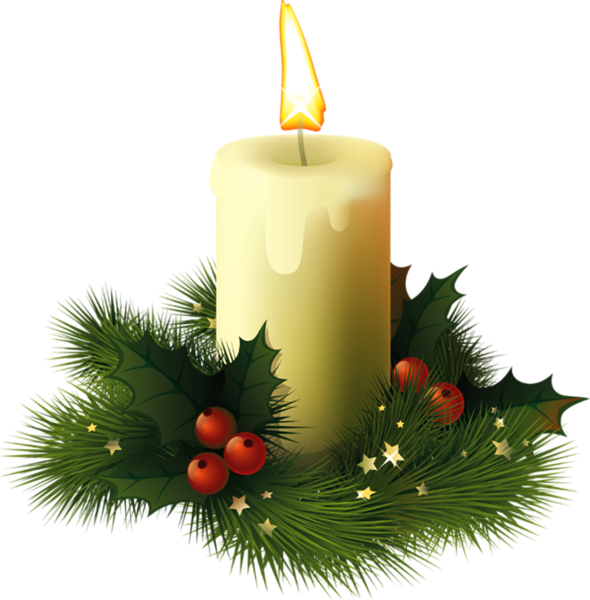 CHRISTMAS BY CANDLELIGHTA Virtual Community Christmas Celebration“Tolson’s Chapel and School”Facebook Live EventSaturdayDecember 12, 2020At 4:30pmwith special guestsRev. John SchildtMarian Gale, pianoElyssa Doub, vocalsDue to COVID-19 restrictions, this is an online livestream event.Please join us on our “Tolson’s Chapel and School” Facebook page!More information at: tolsons.chapel@gmail.com